5th Class Weekly Gaeilge Lesson 25th May – 29th MayMiss MulhollandTopic: An Aimsir (Tom Crean)Your first step is to create a Folens Online account for yourself – this will make sure you can access all the activities, stories, and games that we usually use in school.  Log on to FolensOnline.ie and click registerSelect “Teacher”Fill in a username, email and passwordFor Roll number, use the code: Prim20Once you have created an account – you should be able to spot “Abair Liom”, click on the “Resources” button. 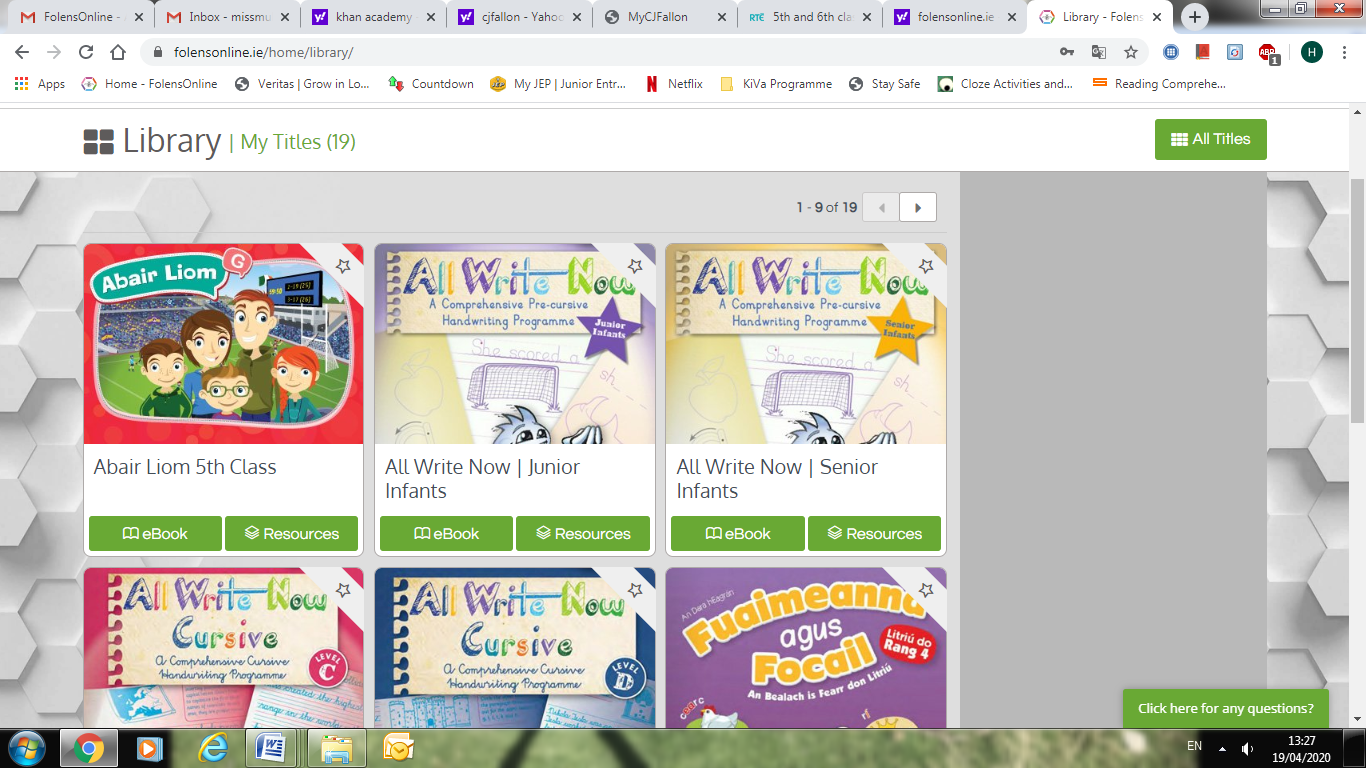 This is where you will find any online resources that I mention in the work I have organised for you. Since our topic this week is “An Aimsir”, if you click the “Theme” button, and look for “An Aimsir”, that is where you will find everything for this week’s work. 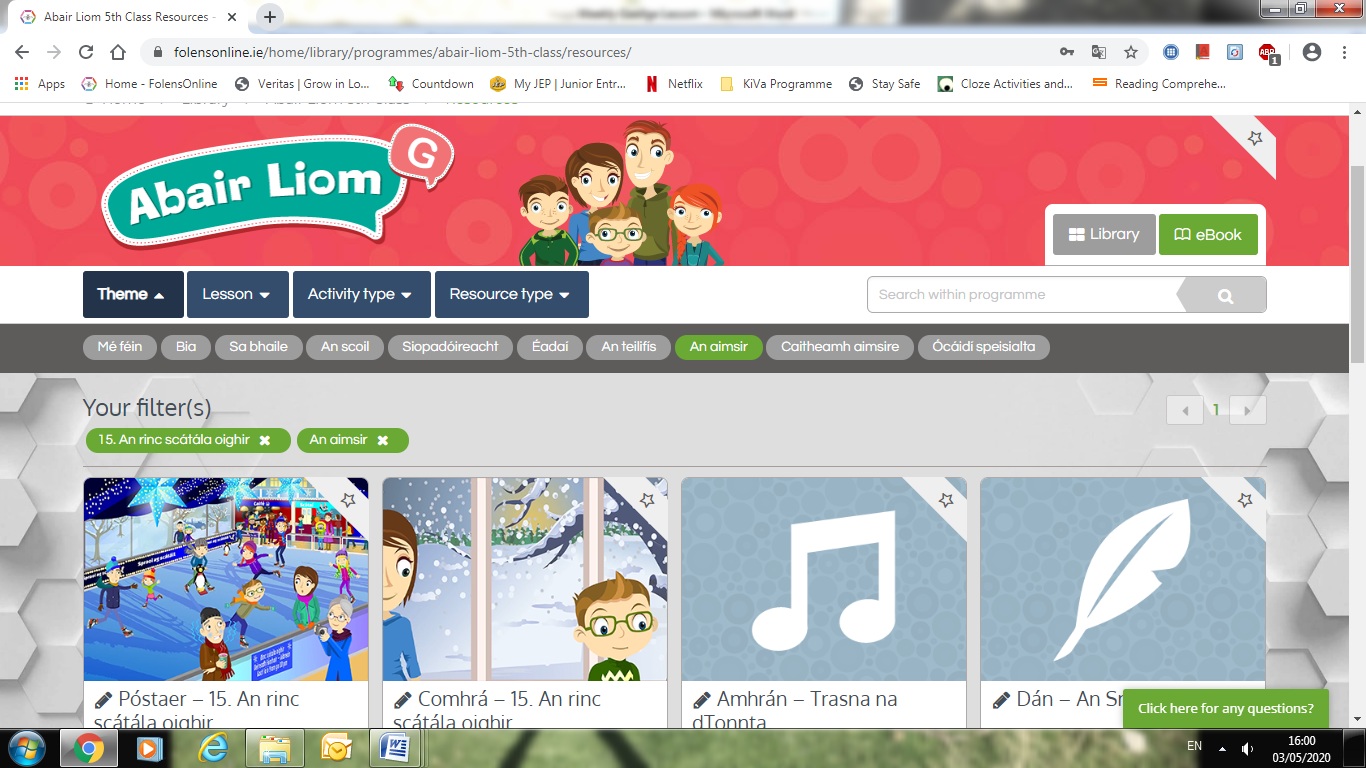 If you have any problems creating an account or finding the resources, please email me to let me know and I will do my best to help you. Here is work for you to complete this week: 1. Ag Léamh:“Leigh Sa Bhaile – An Tuile” attached below – Freagair na ceisteanna i do chóipleabhar. Is féidir leat éisteacht leis an píosa ar CjFallon.ie (If you use the directions for CjFallon.ie, found in our Maths lessons, you can access the audio for “Leigh sa Bhaile” by clicking, Gaeilge Leigh Sa Bhaile, Leabhar E. Scroll to find Rian/Lch 25 to listen to “An Tuile”)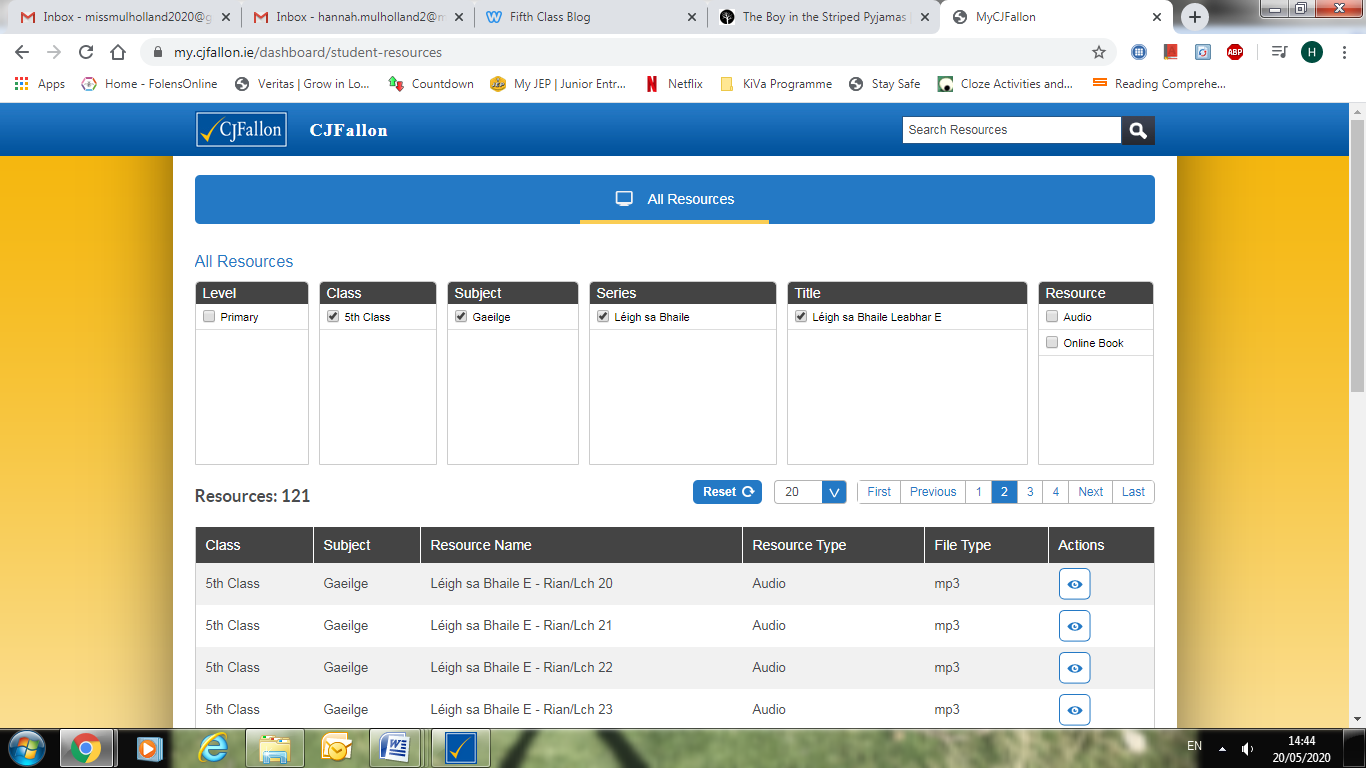 2. Ag Labhairt: Bain triail an comhrá (ar lth. 116) a chleachtadh le daoine sa bhaile, cosúil lena cleachtadh a bheadh againn sa seomra ranga. Is feidir leat an comhrá a chleachtadh ar dtús – éist ar folensonline.ie – “Comhrá 16 – Tom Crean”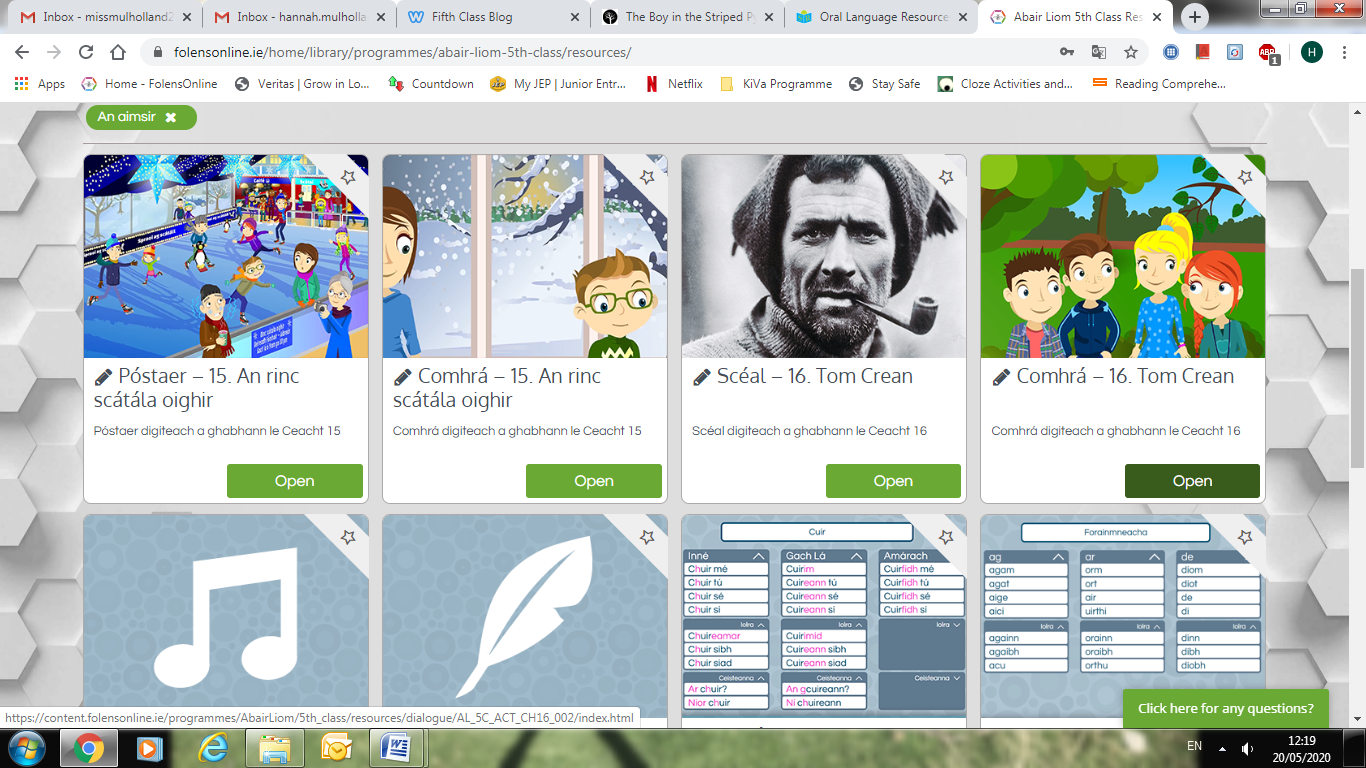 3. Gramadach: Na Céimeanna ComparáideFéach ar an físeán atá ceangailte leis an mblog – “Na Céimeanna Comparáide” (Attached to blog)Bain triail as na ceisteanna 1 – 7 a dhéanamh ar lth. 119 i do chóipleabhar. 4. Ag ÉisteachtÉist agus Líon na bearnaí, Lth. 117. 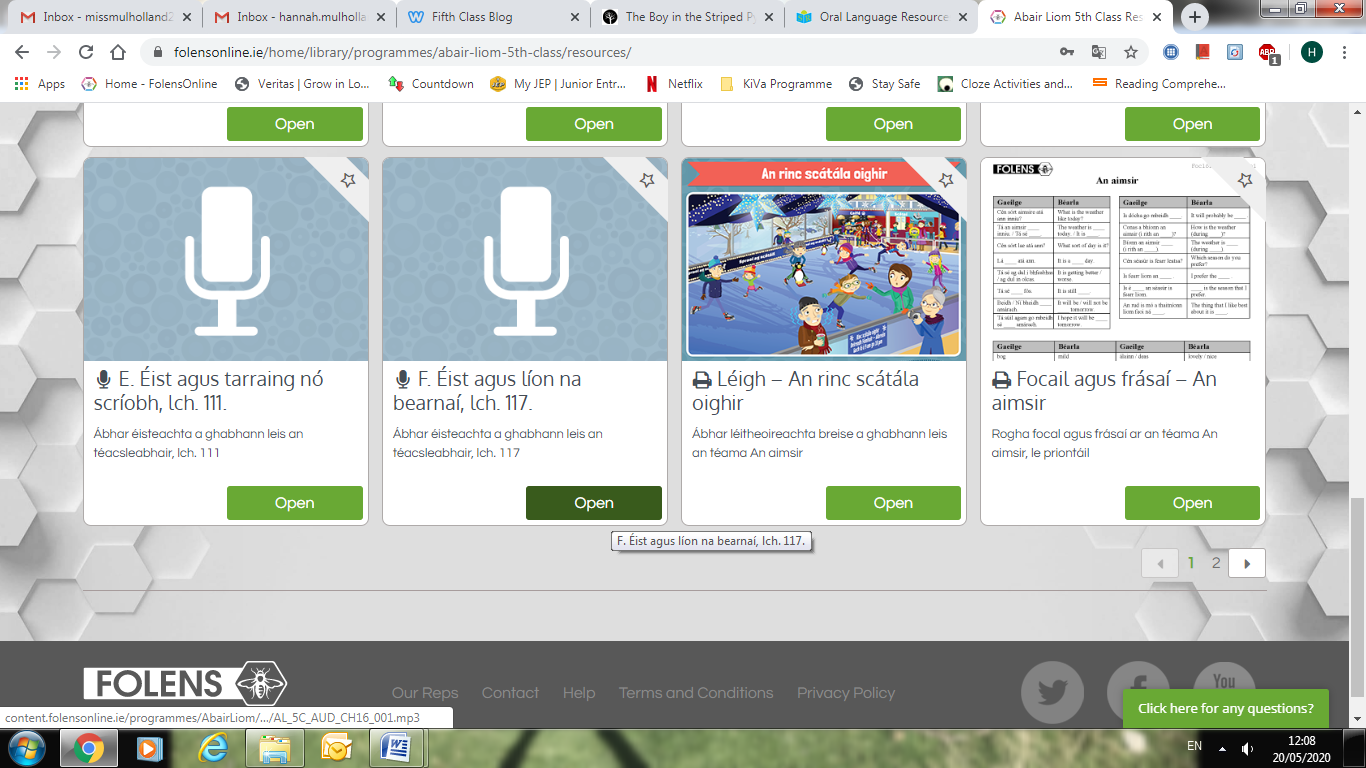 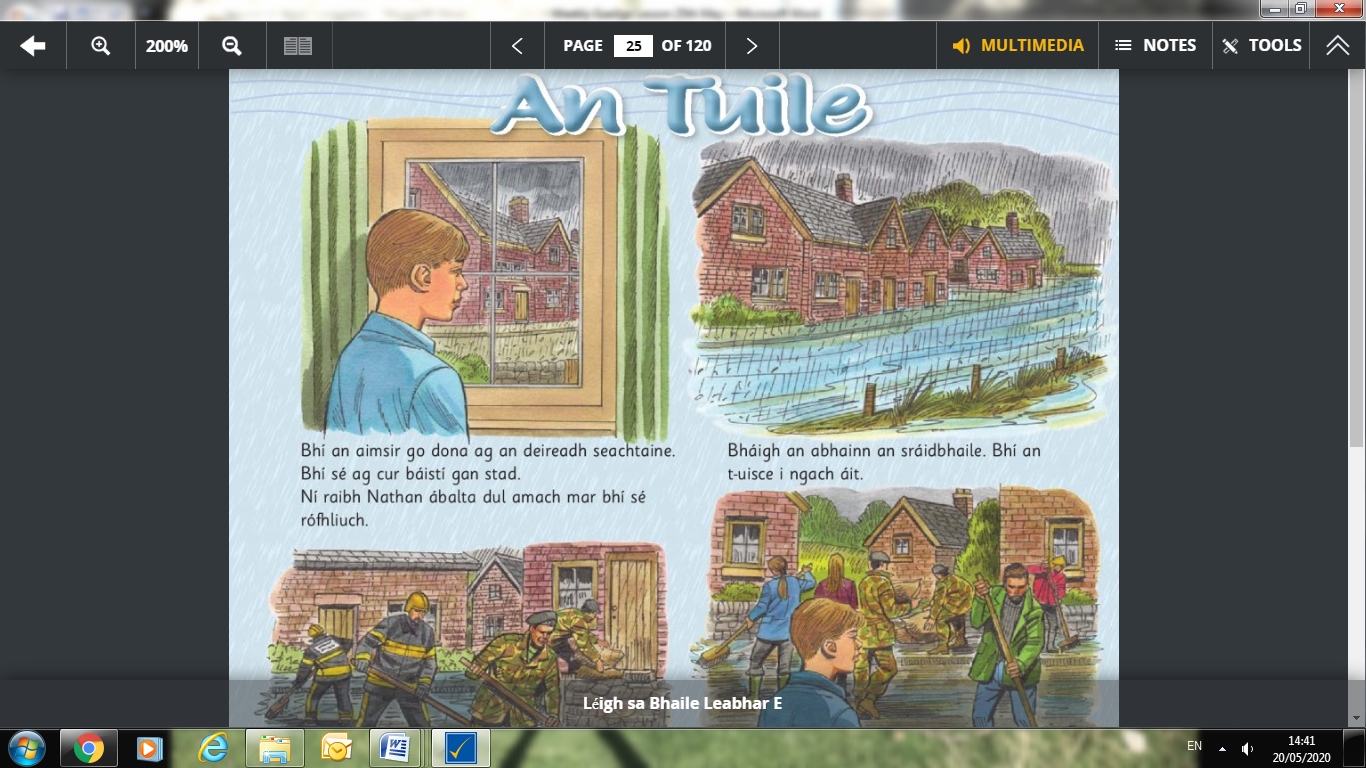 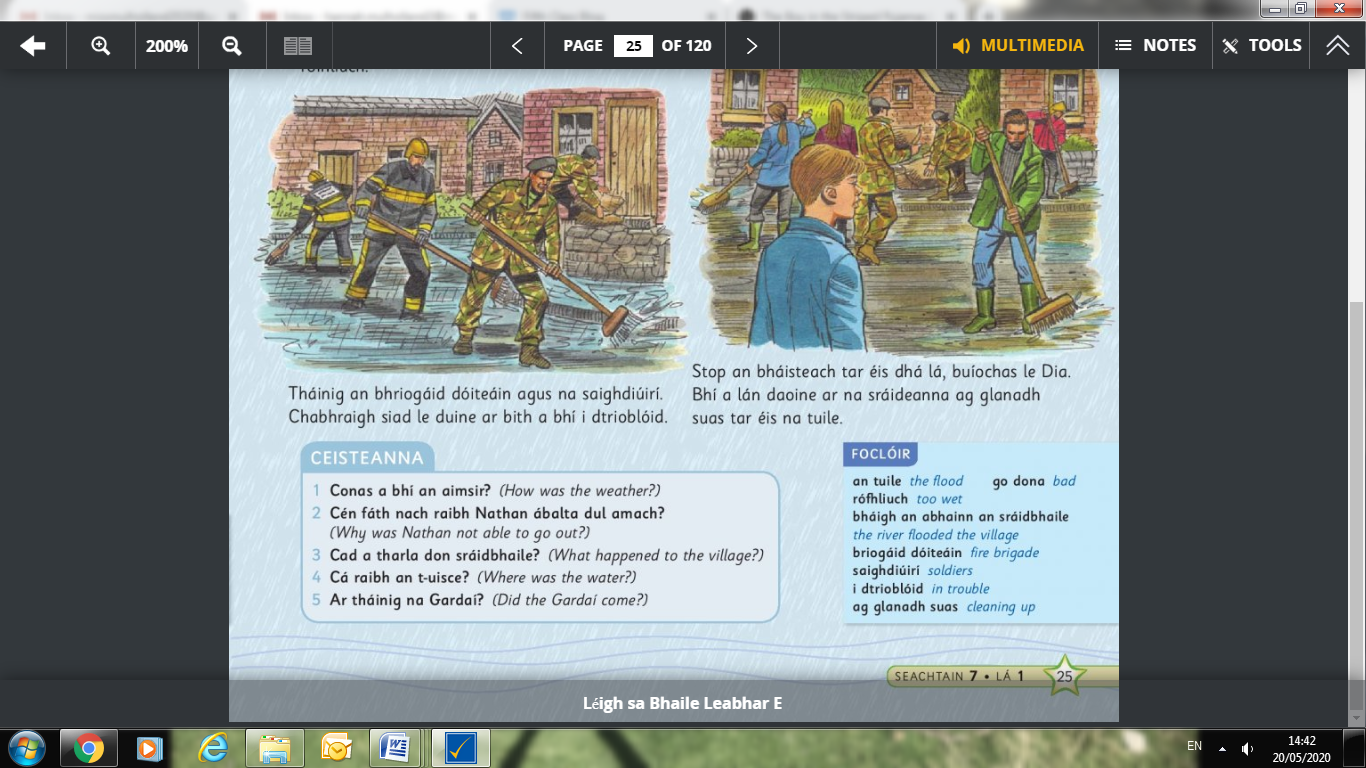 